Zadania dla klasy IVa i IVb(27.04-3.05.2020)Oto nowe karty pracy, na ten tydzień. Jeśli ktoś nie zrobił poprzednich, to bardzo proszę o uzupełnienie 
i odesłanie mi zrobionych zadań. Będę czekać na nie. Część już dostałam i bardzo się z tego powodu cieszę.Chciałabym, aby te zadania zostały przez Was robione w miarę systematycznie. Mam nadzieję, że otrzymam je do 3.05.2020 r.Uzupełnij odpowiednimi liczbami liczniki ułamków pod rysunkami.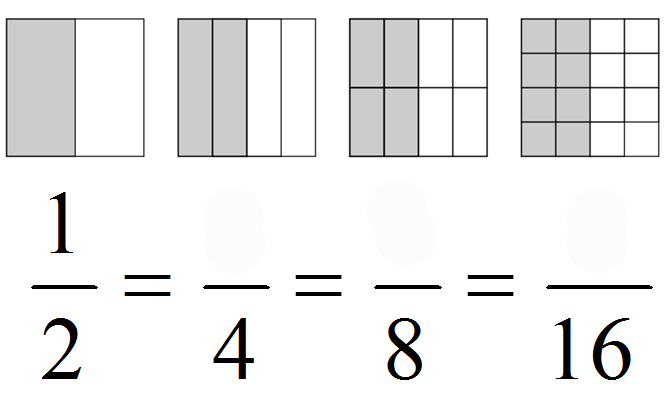 Porównaj ułamki. Wstaw między pary ułamków znak < lub >.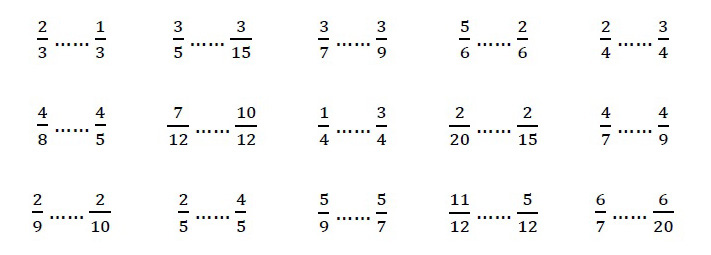 Porównaj ułamki. Wstaw między pary ułamków znak < lub >.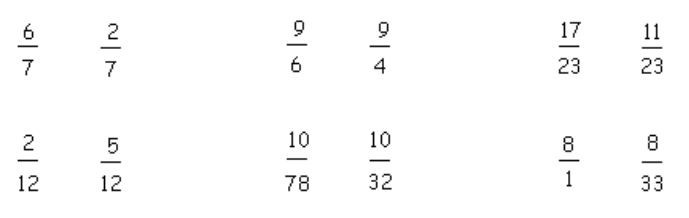 Uporządkuj ułamki od najmniejszego do największego.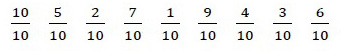 …………………………………………………………………………………………………………………..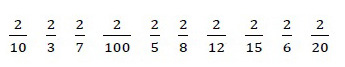 …………………………………………………………………………………………………………………..Uporządkuj ułamki od największego do najmniejszego.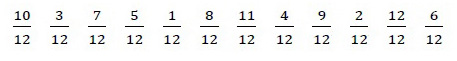 …………………………………………………………………………………………………………………..Skróć ułamki przez 2.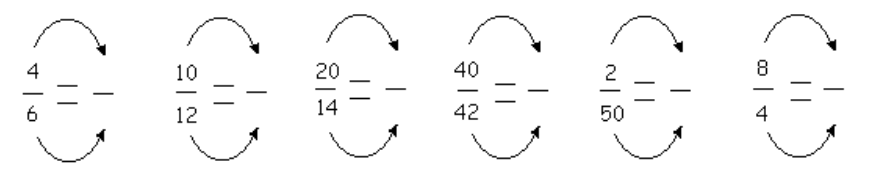 Skróć ułamki przez 3.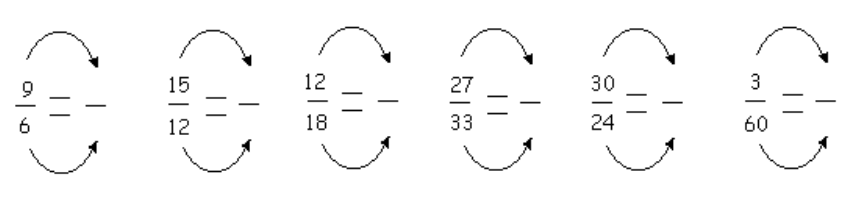 Zamień ułamki niewłaściwe na liczby mieszane (wyciągnij całości).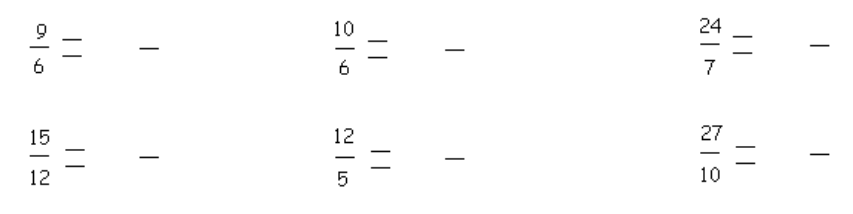 Wpisz prawidłowe wyniki działań, a następnie obok właściwą literę. Litery wpisz pod liczbami i odczytaj hasło.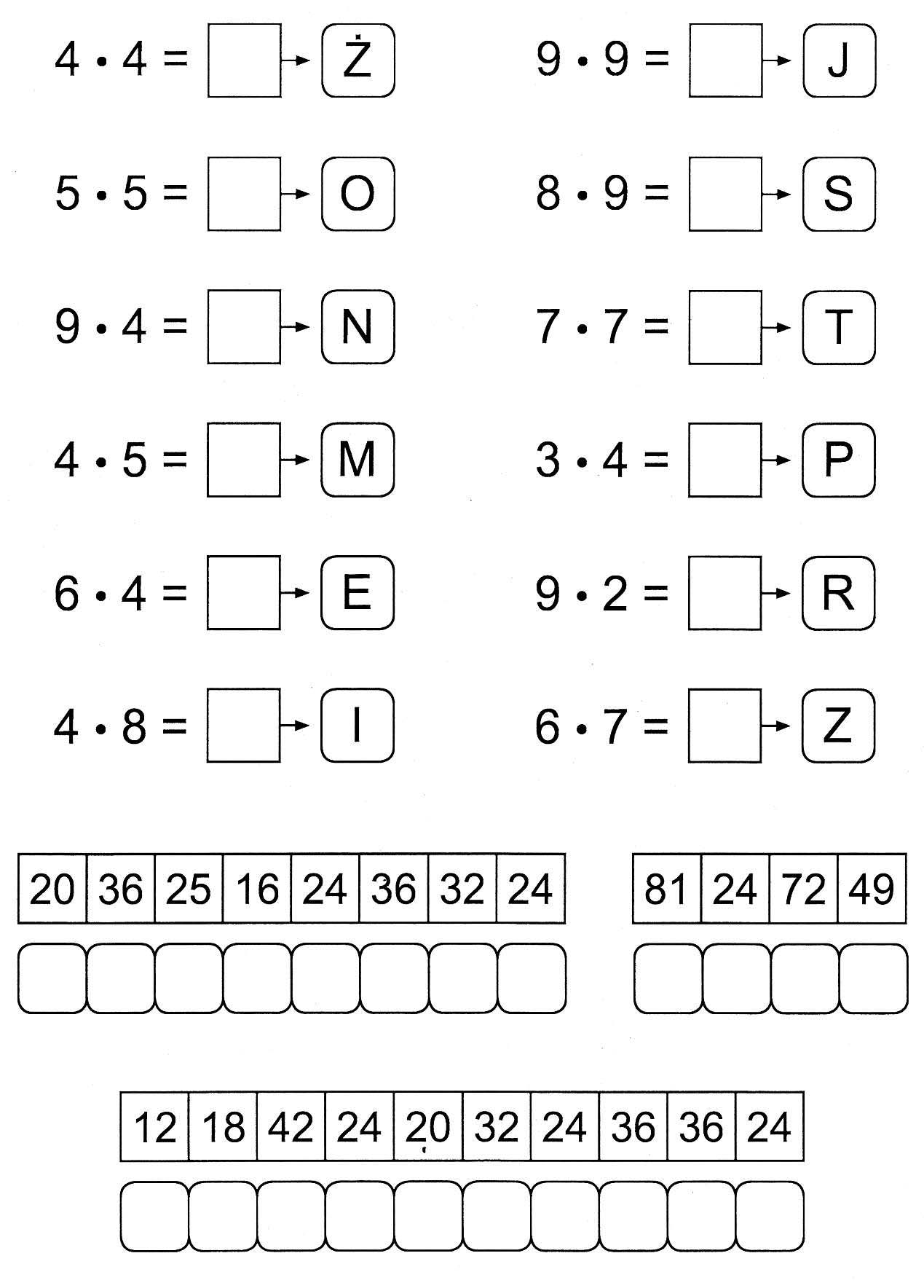 Odkryj zasadę i wpisz ostatnie dwie liczby w każdym rzędzie.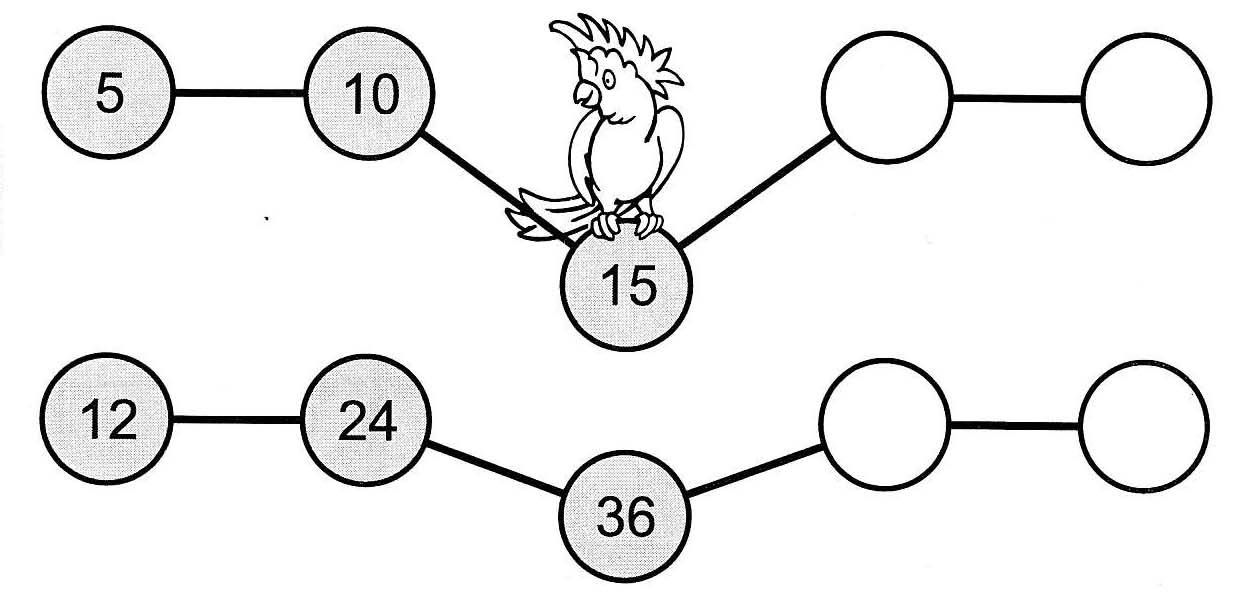 Pod plątaniną wypisz ukryte w niej wyrazy.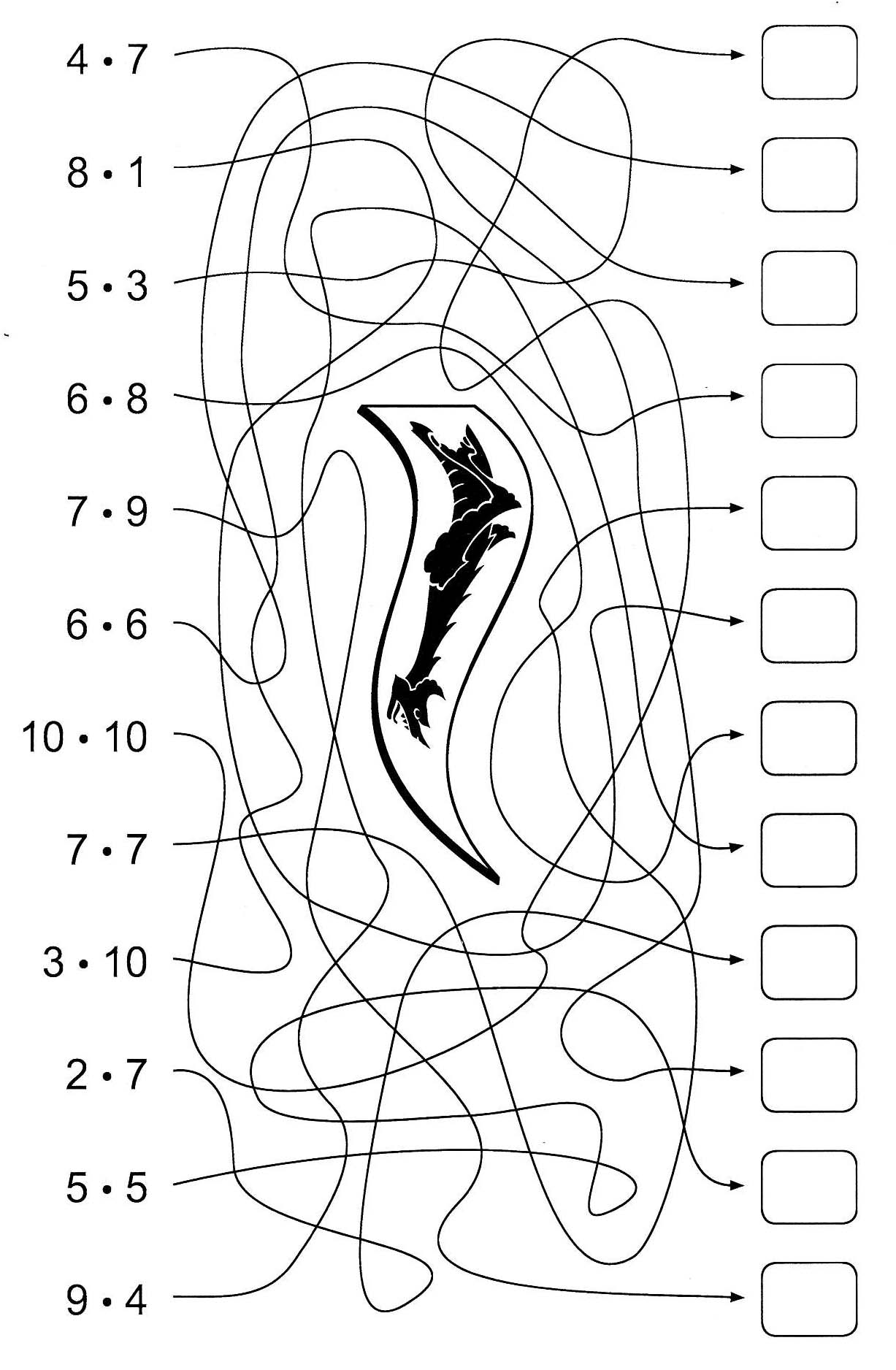 Policz, ile poszczególnych mebli znajduje się na rysunku. Wpisz odpowiednie liczby w wyznaczone miejsca.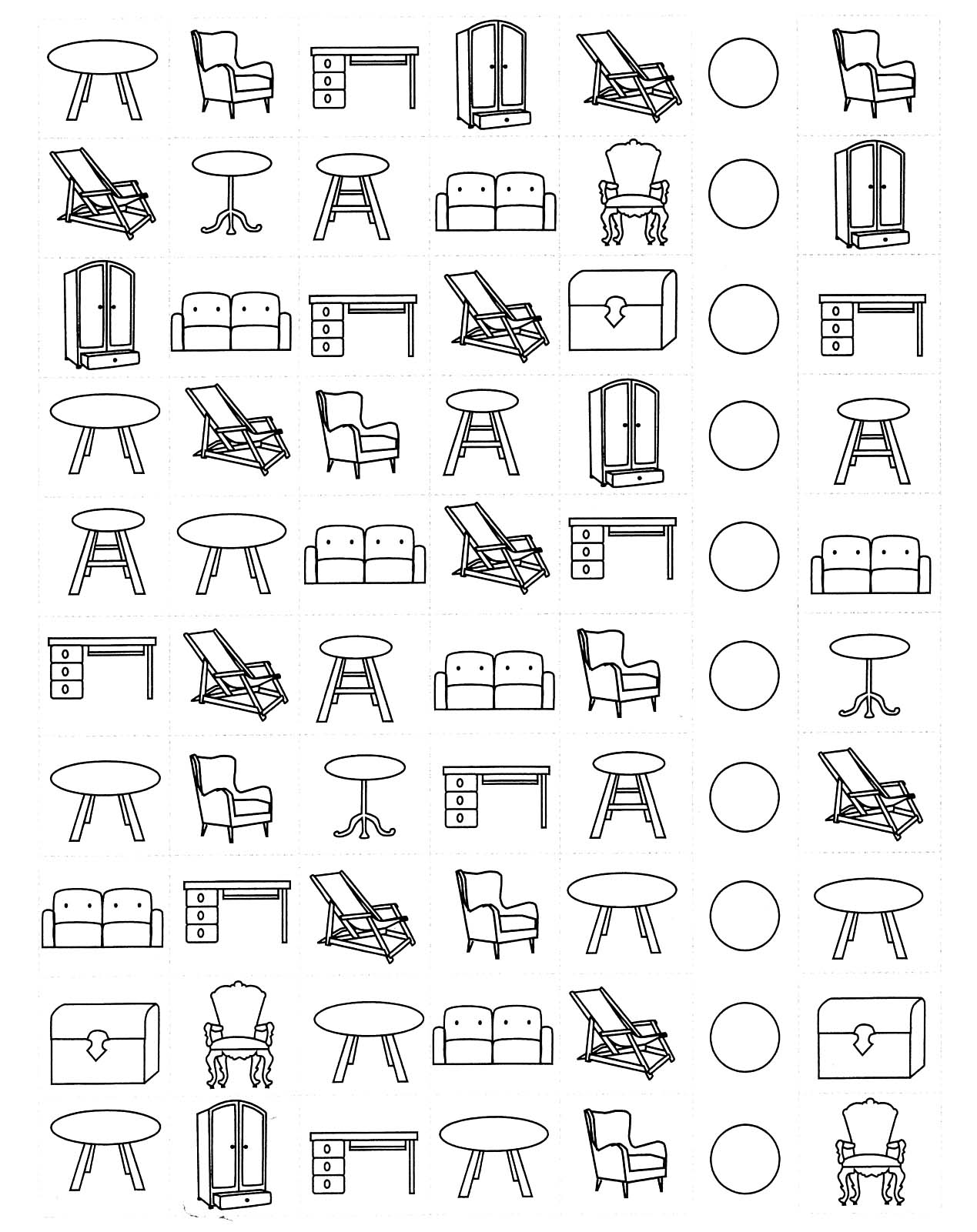 